NAME								   ADM NO		CLASS		AGRICULTURE	PAPER 2	DECEMBER 2021	2 HOURSMECS CLUSTER JOINT EXAMINATIONFORM FOUR END OF TERM 11 2021INSTRUCTIONS TO CANDIDATES Write your name, admission number and class in the spaces provided above.b)  Sign and write the date of the examination in the spaces provided above.c)  This paper consists of  three sections : A, B and C.d)  Answer all question in section A and B.e)  Answer any two questions in section C.f)   All answers should be written in the spaces provided.g)  Candidates should check the question paper to ascertain that all pages                are printed as indicated and that no questions are missing.i)  Candidates must answer all the questions in English.ANSWER ALL THE QUESTIONS IN THIS SECTION IN THE SPACE PROVIDED.Name one breed of livestock under each of the following categories. 				(2mks)Dairy cattle breeds.…………………………………………………………………Dual purpose sheep breeds.…………………………………………………………………Dual purpose cattle breeds.…………………………………………………………………Hair goat.…………………………………………………………………State two importance of litter in a poultry house.                               				 (1mk)………………………………………………………………………………………………………………………………………………………………State one way of connecting a trailer to a tractor.                               				(1mk)………………………………………………………………………………State two functions of the crop in the digestive system of poultry.     				 (1mk)………………………………………………………………………………………………………………………………………………………………State the functional differences between the following.                     				(2mks)Cross cut saw and rip saw.…………………………………………………………………………………………………………………………………………………………Wood chisel and cold chisel.…………………………………………………………………………………………………………………………………………………………State four functions of the worker bees in a bee colony.                       (2mks)………………………………………………………………………………………………………………………………………………………………………………………………………………………………………………………………………………………………………………………………State four maintenance practices carried out on a fish pond.              (2mks)………………………………………………………………………………………………………………………………………………………………………………………………………………………………………………………………………………………………………………………………Give the meaning of the following terms as used in livestock breeding.                                                                                                         Close breeding.                                                                                 (2mks)……………………………………………………………………Line breeding……………………………………………………………………Out crossing.……………………………………………………………………Cross breeding.    ……………………………………………………………………State four egg abornomalities observed during egg candling.              (2mks)………………………………………………………………………………………………………………………………………………………………………………………………………………………………………………………………………………………………………………………………Give four reasons why an animal may be culled.                                 (2mks)……………………………………………………………………………………………………………………………………………………………………………………………………………………………………………………………………………………………………………………………….Give the meaning of the following terms as used in livestock health. (2mks)Predisposing factors.…………………………………………………………………Incubation period.…………………………………………………………………Name two appropriate hand tools needed to finish the handle of a jembe.                              (1mk)      ………………………………………………………………………………………………………………………………………………………………State four ways of controlling lice in poultry.                                   (2mks)………………………………………………………………………………………………………………………………………………………………………………………………………………………………………………………………………………………………………………………………State four limitations of a tractor as a source of power on the farm. (2mks)……………………………………………………………………………………………………………………………………………………………………………………………………………………………………………………………………………………………………………………………State four reasons for feeding a lamb on colostrum.                            (2mks)………………………………………………………………………………………………………………………………………………………………………………………………………………………………………………………………………………………………………………………………State four disadvantages of fold systems in poultry rearing.                 (2mks)……………………………………………………………………………………………………………………………………………………………………………………………………………………………………………………………………………………………………………………………… State four ways in which disease causing organism can gain access into an animal. (2mks)………………………………………………………………………………………………………………………………………………………………………………………………………………………………………………………………………………………………………………………………SECTION B (20 MARKS)ANSWER ALL THE QUESTIONS IN THE SPACAES PROVIDED .a) A farmer is required to prepare 200kg of dairy meal containing 16% DCP. Using the pearson’s square method, Calculate the quantity of sunflower seed cake (28% DCP) and maize germ (8 % DCP) the farmer requires for the dairy meal. (Show your working).                                                        (4mks)b) Apart from the method used above, name the other method used in computation of feed rations.                                                                (1mk)………………………………………………………………………………The diagrams below illustrate behavior of chicks in a brooder. 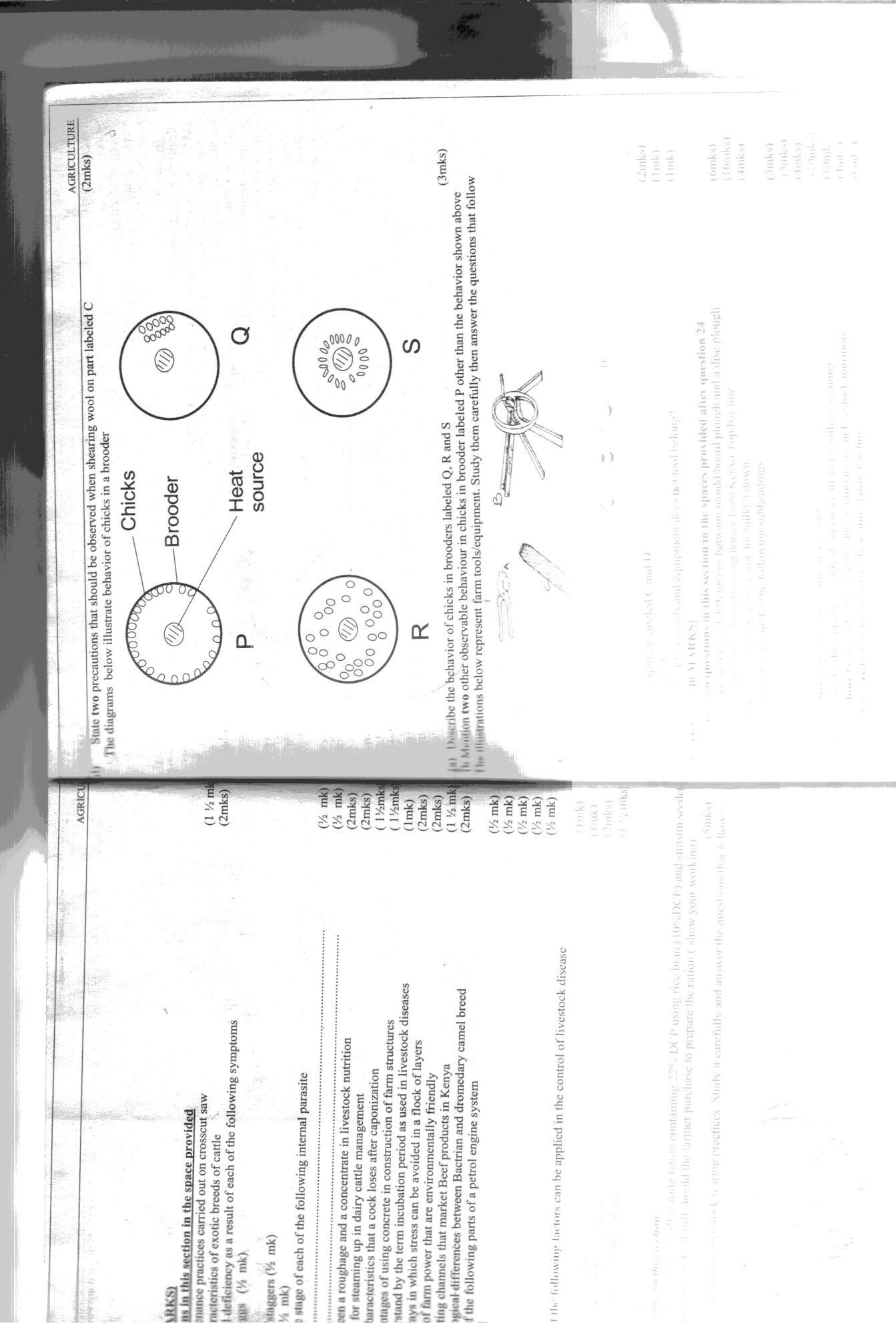 Describe the behavior of chicks in brooders labeled Q,R and S.       (3mks)………………………………………………………………………………………………………………………………………………………………………………………………………………………………………………State two other observable behavior of chicks in brooder labeled P other than the behavior shown above.                                                       (2mks)………………………………………………………………………………………………………………………………………………………………The diagram below represents part of a roof. Study the diagram and answer the questions that follow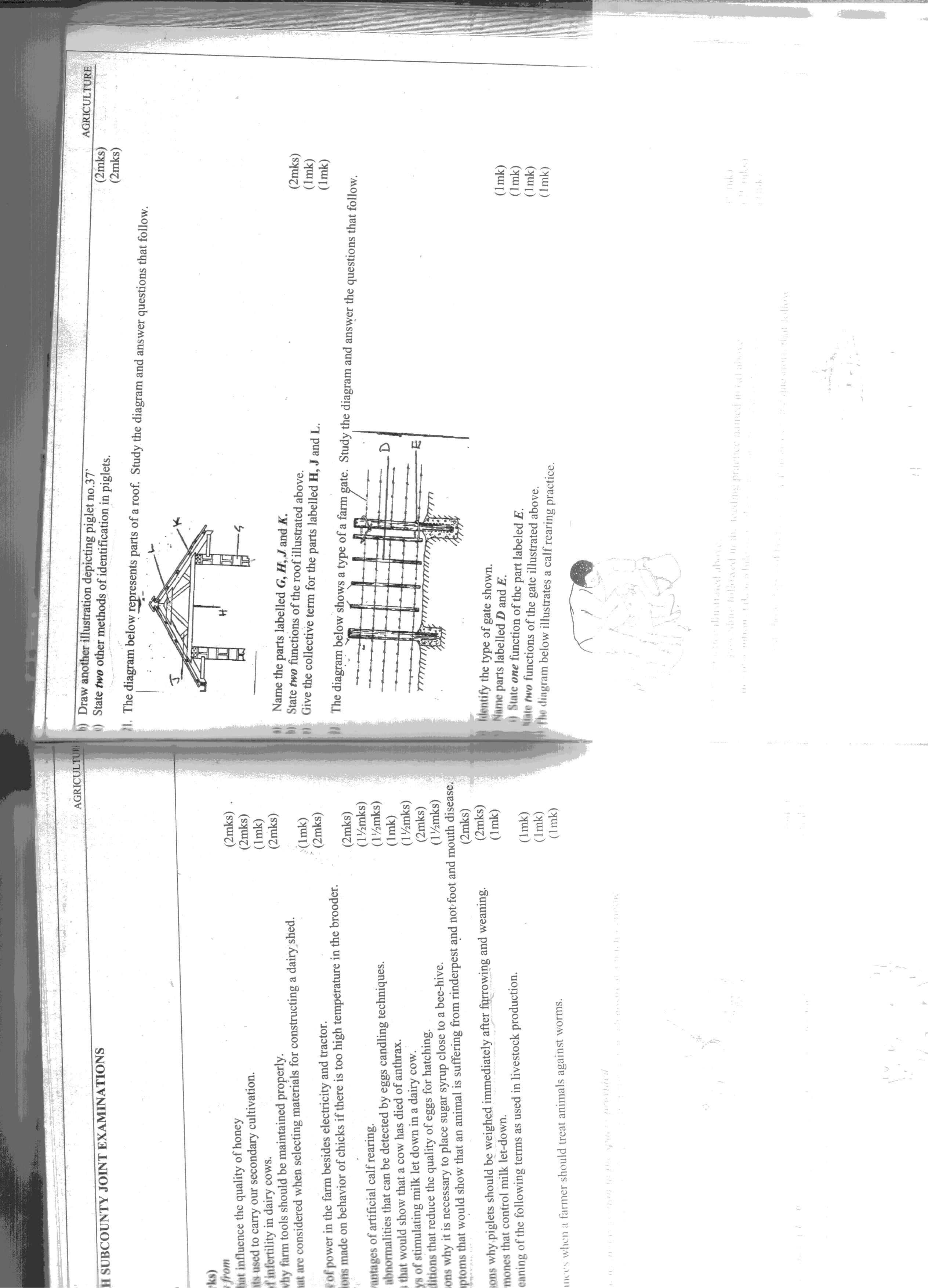 Name the parts G, H, J and K.                                                       (2mks)G……………………………………………………………… H …………………………………………………………….. J ………………………………………………………………. K ……………………………………………………………….State two functions of the roof illustrated above.                           (1mk)…………………………………………………………………………………………………………………………………………………………Give the collective term for the parts labeled H, J and L.               (1mk)………………………………………………………………………………………………………………………………………………………..Study the illustration below and answer the questions that follow.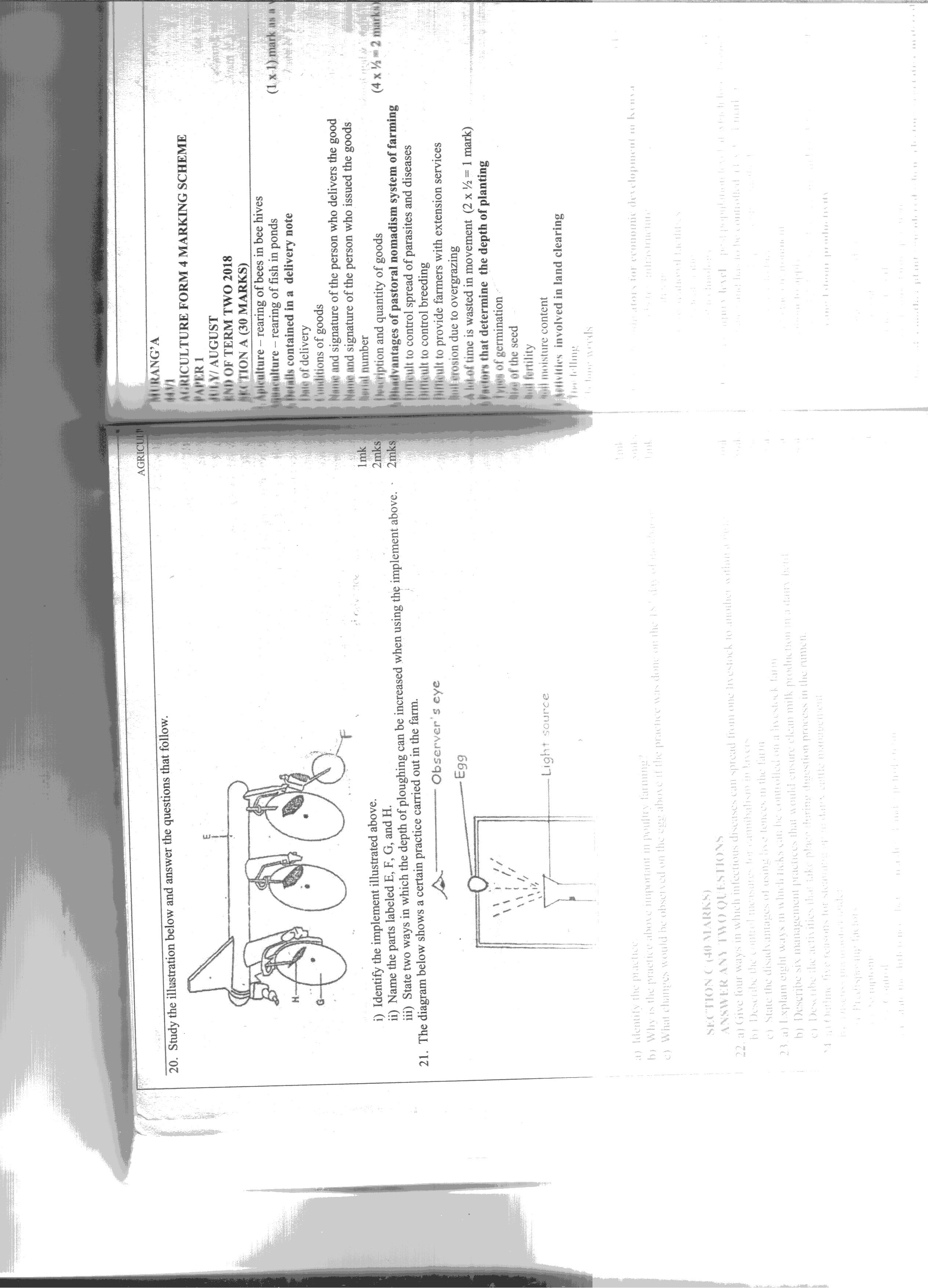 Identify the implement illustrated above.                                 (1mk)………………………………………………………………Name the part labeled E,F,G and H.                                       (2mks)E ……………………………………………………………F ……………………………………………………………G ……………………………………………………………H………………………………………………………………State two ways in which the depth of ploughing can be increased when using the implement above.                                            (2mks)………………………………………………………………………………………………………………………………………………………………………………………………………………………………SECTION C (40 MARKS)ANSWER ANY TWO QUESTIONS IN THIS SECTION IN THE SPACES PROVIDED.a) Outline the daily maintenance practices that should be carried out on a farm tractor.      (10mks)                                                       b)  Describe the body conformation features of a dairy cattle.        				(5mks)c) State five reasons for maintaining livestock healthy.                   				(5mks)a) Describe how a four stroke cycle petrol engine works.                				(8mks)b) State and explain any six factors that should be considered when sitting farm structures.     (12mks) a) Describe mastitis in dairy cattle under the following subheadings. Predisposing factor.                                                                					(4mks)Symptoms of attack.                                                                 				(3mks)b) Outline eight symptoms of tape worm infestation in cattle.           				(8mks)c) State five ways of stimulating a cow for milk let down.                 				(5mks)…………………………………………………………………………………………………………………………………………………………………………………………………………………………………………………………………………………………………………………………………………………………………………………………………………………………………………………………………………………………………………………………………………………………………………………………………………………………………………………………………………………………………………………………………………………………………………………………………………………………………………………………………………………………………………………………………………………………………………………………………………………………………………………………………………………………………………………………………………………………………………………………………………………………………………………………………………………………………………………………………………………………………………………………………………………………………………………………………………………………………………………………………………………………………………………………………………………………………………………………………………………………………………………………………………………………………………………………………………………………………………………………………………………………………………………………………………………………………………………………………………………………………………………………………………………………………………………………………………………………………………………………………………………………………....................…………………………………………………………………………………………………………………………………………………………………………………………………………………………………………………………………………………………………………………………………………………………………………………………………………………………………………………………………………………………………………………………………………………………………………………………………………………………………………………………………………………………………………………………………………………………………………………………………………………………………………………………………………………………………………………………………………………………………………………………………………………………………………………………………………………………………………………………………………………………………………………………………………………………………………………………………………………………………………………………………………………………………………………………………………………………………………………………………………………………………………………………………………………………………………………………………………………………………………………………………………………………………………………………………………………………………………………………………………………………………………………………………………………………………………………………………………………………………………………………………………………………………………………………………………………………………………………………………………………………………………………………………………………………………....................…………………………………………………………………………………………………………………………………………………………………………………………………………………………………………………………………………………………………………………………………………………………………………………………………………………………………………………………………………………………………………………………………………………………………………………………………………………………………………………………………………………………………………………………………………………………………………………………………………………………………………………………………………………………………………………………………………………………………………………………………………………………………………………………………………………………………………………………………………………………………………………………………………………………………………………………………………………………………………………………………………………………………………………………………………………………………………………………………………………………………………………………………………………………………………………………………………………………………………………………………………………………………………………………………………………………………………………………………………………………………………………………………………………………………………………………………………………………………………………………………………………………………………………………………………………………………………………………………………………………………………………………………………………………………....................………………………………………………………………………………………………………………………………………………………………………………………………………………………………………………………………………………………………………………………………………………………………………………………………………………………………………………………………………………………………………………………………………………………………………………………………………………………………………………………………………………………………………………………………………………………………………………………………………………………………………………………………………………………………………………………………………………………………